Муниципальная программа«Управление муниципальной собственностью городского округа  «город Клинцы Брянской области»»                                          (2022-2027 годы)ПАСПОРТмуниципальной программы городского округа                         «город Клинцы Брянской области»Управление муниципальной собственностью городского округа  «город Клинцы Брянской области»(2022-2027 годы)Характеристика текущего состоянияМуниципальная программа " Управление муниципальной собственностью городского округа  «город Клинцы Брянской области»(2022-2025 годы)" представляет собой документ стратегического планирования, направленный на достижение целей и решение задач  Комитета по управлению имуществом города Клинцы.
В рамках реализации муниципальной программы планируется осуществление мероприятий, направленных на обеспечение эффективного управления и распоряжения муниципальным имуществом города Клинцы и земельными участками в рамках наделенных полномочий Комитета по управлению имуществом города Клинцы (далее - Комитет).
Местное самоуправление призвано решать и регулировать различные экономические, социальные, политические и другие вопросы, возникающие на местном уровне. Эффективность местного самоуправления определяется, прежде всего материально-финансовыми ресурсами, имеющимися в распоряжении муниципального образования. Основной целью управления муниципальной собственностью является извлечение доходов, получение финансовых средств, участвующих в формировании доходной части бюджета.
Одним из наиболее стабильных источников поступлений в доходную часть бюджета от использования муниципального имущества является арендная плата. Комитет по управлению имуществом города Клинцы осуществляет управление и распоряжение муниципальным имуществом и земельными участками на территории города Клинцы. За отчетный период работа Комитета была направлена на повышение эффективности управления и распоряжения муниципальной собственностью с целью увеличения доходов местного бюджета. Комитет по управлению имуществом города Клинцы  администрирует 6 видов неналоговых доходов от использования имущества и земельных участков. Основной задачей Комитета  является выполнение плана по всем неналоговым доходам, которые администрирует Комитет.Аренда муниципальных нежилых помещений и земельных участков, государственная собственность на которые не разграниченаОдним из наиболее стабильных источников поступлений в доходную часть бюджета города Клинцы от использования муниципального недвижимого имущества и земельных участков, государственная собственность на которые не разграничена, является арендная плата. Несмотря на то, что общее количество договоров аренды муниципального недвижимого имущества сокращается, Комитету  на протяжении ряда лет удается выполнить плановые назначения по данной статье доходов. Приватизация муниципального имуществаПрогнозный план приватизации  планируется при формировании бюджета городского округа "город Клинцы Брянской области" и утверждается Клинцовским городским Советом народных депутатов. В прогнозный план  приватизации муниципального имущества городского округа «город Клинцы Брянской области»  на 2020 год, утвержденный Решением Клинцовского городского Совета народных депутатов от 27.11.2019 N 7-44 (в редакции решений от 08.04.2020 N 7-95, от 17.06.2020 N 7-118,  от 12.08.2020 N 7-126, от 16.12.2020 N 7-160), был включен 71 объект недвижимости общей площадью 5571,4 кв. м, подлежащих реализации в порядке, определенном Федеральным законом от 21.12.2001 N 178-ФЗ "О приватизации государственного и муниципального имущества". В соответствии с проведенными торгами заключено 24 договора купли-продажи объектов недвижимости общей площадью 1861,6 кв. м. на общую сумму 11 747 250  рублей  (с учетом НДС). В бюджет городского округа «город Клинцы Брянской области» за 2020 год от реализации имущества в соответствии с Федеральным законом от 21.12.2001 N 178-ФЗ поступили денежные средства в размере 11 272 439 рублей. Аукционы по 47 объектам признаны несостоявшимися в связи с отсутствием участников.В прогнозный план  приватизации муниципального имущества городского округа «город Клинцы Брянской области»   на 2021 год, утвержденный Решением Клинцовского городского Совета народных депутатов от 21.10.2020 N 7-145 (в редакции решений от 03.02.2021 N 7-186, от 10.02.2021 N 7-190, от 24.03.2021 N 7-196, от 12.05.2021 N 7-221, от 28.07.2021 N 7-234, от 15.09.2021 N 7-247, от 15.12.2021 N 7-284), включено 106 объектов недвижимости, общей площадью 9295,3 кв. м. подлежащих реализации в порядке, определенном Федеральным законом от 21.12.2001 N 178-ФЗ "О приватизации государственного и муниципального имущества". В соответствии с проведенными торгами заключено 63 договора купли-продажи объектов недвижимости общей площадью 5121,7 кв.м.  на общую сумму 23 708 250  рублей  (с учетом НДС). В бюджет городского округа «город Клинцы Брянской области» за 2021 год от реализации имущества в соответствии с Федеральным законом от 21.12.2001 N 178-ФЗ поступили денежные средства в размере 22 093 516 руб. (в том числе 10 851 100 руб. - стоимость земельных участков). Аукционы по 43 объектам признаны несостоявшимися в связи с отсутствием участников.В прогнозный план  приватизации муниципального имущества городского округа «город Клинцы Брянской области»  на 2022 год, утвержденный Решением Клинцовского городского Совета народных депутатов от 10.11.2021 N 7-268 (в редакции решений от 02.03.2022 N 7-314, от 22.06.2022 N 7-358, от 20.07.2022 N 7-367), включено 72 объекта недвижимости, подлежащих реализации в порядке, определенном Федеральным законом от 21.12.2001 N 178-ФЗ "О приватизации государственного и муниципального имущества".  В 2022 году было организовано проведение 8 аукционов в электронной форме в отношении 68 объектов муниципальной собственности; Аукционы по 39 объектам признаны несостоявшимися в связи с отсутствием участников.В соответствии с проведенными торгами за 2022 год заключено 33 договора купли-продажи муниципальных объектов недвижимости общей площадью 2 620,9 м. кв.  и ценой продажи 23 889 500 руб. (с учетом НДС). В бюджет городского округа «город Клинцы Брянской области» за 9 месяцев 2022 года от реализации имущества в соответствии с Федеральным законом от 21.12.2001 N 178-ФЗ поступили денежные средства в размере 9 971 910 руб.Земельные отношения управление и распоряжение земельными участками, находящимися на территории  города КлинцыПо состоянию на 01.01.2022 реестр арендаторов земельных участков  состоит из 676 договоров аренды:- в аренде у юридических и физических лиц и муниципальных предприятий - 676 земельных участка (общей площадью 301,06 га). Во исполнение законодательства Брянской области, регулирующего правоотношения по бесплатному предоставлению гражданам, имеющим трех и более детей, в собственность земельных участков в Брянской области Комитетом по управлению имуществом  проводилась работа по предоставлению земельных участков в собственность бесплатно гражданам данной категории. В 2020 году предоставлено   24  участка, в 2021 году  -  24  участка, за истекший период 2022 года  20 участков.Проведено  2 аукциона в электронной форме на право заключения договора на установку и эксплуатацию рекламной конструкции на территории городского округа «город Клинцы Брянской области» по итогам аукционов заключено 25 договоров на установку и использование рекламной конструкции сроком на 5 лет.  В бюджет городского округа поступило 281 454 рубля.Также в связи с изменениями законодательства в области государственной регистрации недвижимости Комитетом в орган регистрации прав на постоянной основе направляются договоры купли-продажи и аренды земельных участков самостоятельно, без участия второй стороны сделки. Это значительно упрощает процедуру получения муниципальных услуг в сфере земельных отношений для физических и юридических лиц. Результатом обращения о предоставлении земельного участка в городскую администрацию является выдача Управлением выписки из Единого государственного реестра недвижимости с зарегистрированными правами заявителя.Так, за отчетный период в Управление Росреестра специалистами Комитета в электронном виде направлен 273 пакета документов для осуществления регистрации прав физических и юридических лиц, а также 158  решений об образовании земельных участков для их постановки на кадастровый учет.Комитет непрерывно проводит работу по вовлечению в оборот новых земельных участков, в том числе в результате проведения работы по расторжению договоров аренды земельных участков, срок действия которых истек, и основания, установленные законодательством для заключения договора аренды на новый срок без проведения торгов, отсутствуют. После расторжения договоров аренды земельных участков, срок действия которых истек, Комитетом проводится работа, направленная на вовлечение их в оборот в соответствии с документами территориального планирования.Неотъемлемой частью исполнения полномочий по распоряжению земельными участками, государственная собственность на которые не разграничена, является проведение торгов по продаже прав на земельные участки. Было назначено аукционов по продаже прав на заключение договоров аренды/договоров купли-продажи в отношении 4 земельных участков на сумму 2550,0 тыс. рублей. Признаны несостоявшимися по причине отсутствия заявок на аукционы в отношении 4 земельных участков на общую сумму 2550,0 тыс. рублейЗа истекший период 2022  по результатам рассмотрения обращений о предоставлении земельных участков с физическими и юридическими лицами заключено 36 договоров купли-продажи, подготовлено 15 договоров аренды и дополнительных соглашений к ним, 11 соглашений о перераспределении земельных участков, что способствует увеличению доходной части бюджета городского округа «город Клинцы Брянской области».В отчетном периоде Комитетом  продолжена работа по взысканию задолженности по арендной плате по договорам аренды на земельные участки, государственная собственность на которые не разграничена.II. Приоритеты и цели муниципальной политикив сфере управления муниципальным имуществом,цели и задачи муниципальной программыВ соответствии с Концепцией управления государственным имуществом и приватизации в Российской Федерации обозначены следующие цели в сфере управления муниципальной собственностью:организация системы учета объектов муниципальной собственности и оформление прав на них;обеспечение контроля за использованием и сохранностью муниципального имущества;повышение эффективности использования муниципального имущества, необходимого для обеспечения выполнения функций и полномочий органов местного самоуправления, в целях увеличения доходной части бюджета.Управление муниципальной собственностью строится на принципах строгого соответствия состава муниципального имущества полномочиям и функциям органов местного самоуправления.Целью муниципальной программы является обеспечение эффективного управления, распоряжения, а также рационального использования муниципального  имущества.Для решения поставленной цели в рамках реализации муниципальной программы планируется решение следующих основных задач:обеспечение функционирования системы учета муниципального имущества и контроля за его использованием;осуществление приватизации муниципального имущества и обеспечение системного и планового подхода к приватизационному процессу;организация и координация работ по управлению и распоряжению земельными участками, находящимися в собственности городского округа «город Клинцы Брянской области»;распоряжение земельными участками, государственная собственность на которые не разграничена, находящимися на территории городского округа «город Клинцы Брянской области».Реализация муниципальной программы осуществляется в соответствии со следующими основными документами:Послание Президента Российской Федерации Федеральному Собранию Российской Федерации;Бюджетное послание Президента Российской Федерации о бюджетной политике;стратегия социально-экономического развития Брянской области. III. Срок реализации муниципальной программыРеализация муниципальной программы осуществляется в 2022 – 2027 годах.IV. Ресурсное обеспечение реализации муниципальной программыРеализация муниципальной программы осуществляется за счет средств федерального, областного и местного бюджетов. Общий объем средств на реализацию муниципальной  программы составляет   136 155 444,13  рублей, в том числе:                   2022г. – 56 308 411,17 рублей;                  2023г. - 39 794 718,99 рублей;                  2024г.  - 40 052 314,12 рублей;                  2025г. – 0,00 рублей;	     2026г. – 0,00 рублей;	     2027г. – 0,00 рублей.V. Состав муниципальной программыВ рамках муниципальной  программы осуществляется реализация основных мероприятий, приведенных в плане реализации муниципальной программы (приложение 2 к муниципальной программе).VI. Основные меры правового регулирования, направленныена достижение цели и решение задач муниципальной программыВедение реестра муниципального имущества осуществляется на основании Положения  «О порядке формирования и ведения реестра объектов муниципальной собственности городского округа «город Клинцы Брянской области», утвержденного Решением Клинцовского городского Совета народных депутатов  от 20.04.2011г. № 5-433.В целях эффективного контроля и учета муниципального имущества казны городского округа «город Клинцы  Брянской области» комитетом разработано Положение  «О муниципальной казне муниципального образования города Клинцы», утвержденного Решением Клинцовского городского Совета народных депутатов от 11.11.2009г. № 5-20.Сдача в аренду муниципального недвижимого и движимого имущества осуществляется в соответствии с  Положением о порядке управления и распоряжения имуществом, находящимся в муниципальной собственности городского округа «город Клинцы Брянской области» утвержденного Решением Клинцовского городского Совета народных депутатов от 16.07.2014 года № 5-1017, .  Приватизация муниципального  имущества осуществляется в соответствии с Федеральными законами «О приватизации государственного и муниципального имущества», «Об общих принципах организации местного самоуправления в Российской Федерации» иными нормативными правовыми актами, Уставом городского округа «город Клинцы Брянской области», VII. Сведения о показателях(индикаторах) муниципальной программы.Сведения о показателях (индикаторах) муниципальной программы приведены в приложении 1 к муниципальной программе.Для оценки эффективности реализации Программы будут использованы показатели (индикаторы), характеризующие достижение цели Программы и результаты решения задач.Методика оценки эффективности программы основана на оценке степени выполнения плановых значений показателей в рамках достижения целей и решения задач программы.План реализации муниципальной программы приведен в приложении 2 к муниципальной программе.Методика расчета показателей (индикаторов) муниципальной программы1. Эффективное использование муниципального имущества (арендная плата и продажа муниципального имущества) и земельных участков (процент).Показатель определяется по формуле: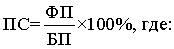 ПС - поступление средств в бюджет, ФП - фактическое поступление средств (данные из Отчета о состоянии лицевого счета администратора доходов за отчетный год);БП - бюджетный показатель поступления средств (плановое назначение, данные бюджетной росписи доходов на финансовый год). 2. Оценка имущества, признание  права и регулирование отношений муниципальной собственностиРасчет показателя производится по формуле: 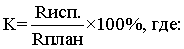         К - Оценка имущества, признание  права и регулирование отношений муниципальной собственности;Rисп. - фактическое количество объектов, на которых проведены оценка и признание права собственности;Rплан. - плановое количество объектов, на которых проведены оценка и признание права собственности.Показатели (индикаторы) основных мероприятий (проектов)3. Заключение договоров на опубликование  нормативных  правовых актов муниципальных образований и иной официальной информации выражается в количестве договоров в соответствии  выделенными бюджетными ассигнованиями: 4. Использование лимитов бюджетных обязательств по уплате взносов на капитальный ремонт выражается в процентах использованных лимитов бюджетных обязательств согласно формуле: 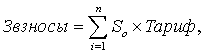 где: So - площадь помещений, находящихся в многоквартирных домах и являющихся имуществом муниципальной казны города Клинцы;Тариф - установленный законодательными актами Брянской области.5. Использование лимитов бюджетных обязательств по уплате прочих расходов в области жилищно коммунального хозяйства выражается в процентах использованных лимитов бюджетных обязательств согласно формуле:где: So - площадь помещений, находящихся в многоквартирных домах и являющихся имуществом муниципальной казны города Клинцы;Тариф - установленный законодательными актами городского округа «город Клинцы Брянской области»6. Доля тренеров, тренеров-преподавателей муниципальных учреждений физической культуры и спорта, обеспеченных ведомственным жильем, от общего количества тренеров, тренеров-преподавателей муниципальных учреждений физической культуры и спорта г. Клинцы, нуждающихся в ведомственном жильеЕдиница измерения: процентов.Дт = Что/Чтн х 100, где:Дт – доля тренеров, тренеров-преподавателей обеспеченных ведомственным жильем;Что – численность тренеров, тренеров-преподавателей муниципальных учреждений физической культуры и спорта г. Клинцы, обеспеченных ведомственным жильем;Чтн – общая численность тренеров, тренеров-преподавателей муниципальных учреждений физической культуры и спорта г. Клинцы, нуждающихся в ведомственном жилье.. Количество ведомственных квартир, приобретенных для тренеров, тренеров-преподавателей государственных и муниципальных учреждений физической культуры и спорта Брянской областиЕдиница измерения: штук.7. Доля детей сирот и детей оставшихся без попечения родителей, лиц из их числа, обеспеченных жильем, от общего количества детей сирот и детей оставшихся без попечения родителей, лиц из их числа, нуждающихся в жильеЕдиница измерения: проценты.Дс = Что/Чтн х 100, где:Дс – доля детей сирот и детей оставшихся без попечения родителей, лиц из их числа обеспеченных жильем;Чсо – численность детей сирот и детей, оставшихся без попечения родителей, лиц из их числа, обеспеченных жильем;Чсн – общая численность детей сирот и детей оставшихся без попечения родителей, лиц из их числа, нуждающихся в жилье. Количество квартир, приобретенных для детей сирот и детей,  оставшихся без попечения родителей, лиц из их числа.Единица измерения: штук.8. Заключение договоров по эксплуатации и содержанию имущества, составляющего муниципальную казну в реестре муниципальной собственности города Клинцы, выражается в количестве договоров в соответствии с выделенными бюджетными ассигнования.Приложение № 1Сведения о показателях (индикаторах) муниципальной программы, показателях (индикаторах) основных мероприятий (проектов)
Утвержденапостановлением Клинцовской городской администрации от 26.10.2022 № 1856Ответственный исполнитель 
программы                 Комитет по управлению имуществом                                     города КлинцыСоисполнители программы   отсутствуютПеречень подпрограмм      отсутствуютПеречень проектов, реализуемых в рамках муниципальной программы                                              отсутствуютЦели и задачи муниципальной
программы                 1.Обеспечение эффективного управления, распоряжения, а также рационального использования муниципального  имущества.1.1. обеспечение функционирования системы учета муниципального имущества и контроля за его использованием;1.2. осуществление приватизации муниципального имущества и обеспечение системного и планового подхода к приватизационному процессу;1.3. организация и координация работ по управлению и распоряжению земельными участками, находящимися в собственности городского округа «город Клинцы Брянской области»;1.4. распоряжение земельными участками, государственная собственность на которые не разграничена, находящимися на территории городского округа «город Клинцы Брянской области».Сроки реализации  
муниципальной программы 2022-2027 годыОбъемы средств на реализацию проектов, реализуемых в рамках муниципальной программы общий объем средств, предусмотренных на реализацию муниципальной программы –                             136 155 444,28 рублей, в  том  числе: 2022г. – 56 308 411,17 рублей;2023г. - 39 794 718,99 рублей;2024г.  - 40 052 314,12 рублей;2025г. – 0,00 рублей;2026г. – 0,00 рублей;2027г. – 0,00 рублей.Показатели(индикаторы) муниципальной программы Показатели(индикаторы) муниципальной программы, показатели (индикаторы) основных мероприятий с расшифровкой плановых значений по годам реализации муниципальной программы приведены в приложении 1 к муниципальной программе.2019                       год2019                       год2020 год2021 год2021 год2022                       год                         (на 1.09.2022)Арендный фонд муниципальных нежилых помещений (кв. м), в том числе:462,8462,8462,8462,8462,8462,8Количество договоров аренды объектов муниципального нежилого фонда666666Поступило доходов от сдачи муниципальных нежилых помещений, тыс. руб.4 340,64 340,62 878,055 302,65 302,63 467,05Количество договоров аренды земельных участков547547556577577579Поступило  доходов от сдачи в аренду земельных участков, государственная собственность на которые не разграничена тыс. руб.11 512,0511 512,0512 881,67 456,97 456,97 342,8Наименование показателя (индикатора)Ед. изме    ренияЕд. изме    ренияЦелевые значения показателей (индикаторов)Целевые значения показателей (индикаторов)Целевые значения показателей (индикаторов)Целевые значения показателей (индикаторов)Целевые значения показателей (индикаторов)Целевые значения показателей (индикаторов)Целевые значения показателей (индикаторов)Целевые значения показателей (индикаторов)Целевые значения показателей (индикаторов)Целевые значения показателей (индикаторов)Целевые значения показателей (индикаторов)Целевые значения показателей (индикаторов)Целевые значения показателей (индикаторов)Целевые значения показателей (индикаторов)2021 (факт)2021 (факт)2021 (факт)2022 год 2022 год 2023 год2023 год2024 год2024 год2025 год2025 год2026год2026год2027годПоказатели (индикаторы) муниципальной программыПоказатели (индикаторы) муниципальной программыПоказатели (индикаторы) муниципальной программыПоказатели (индикаторы) муниципальной программыПоказатели (индикаторы) муниципальной программыПоказатели (индикаторы) муниципальной программыПоказатели (индикаторы) муниципальной программыПоказатели (индикаторы) муниципальной программыПоказатели (индикаторы) муниципальной программыПоказатели (индикаторы) муниципальной программыПоказатели (индикаторы) муниципальной программыПоказатели (индикаторы) муниципальной программыПоказатели (индикаторы) муниципальной программыПоказатели (индикаторы) муниципальной программы1. Эффективное использование муниципального имущества (арендная плата и продажа муниципального имущества) и земельных участков%%%001001001001001001001001001001001002. Оценка имущества, признание  права и регулирование отношений муниципальной собственности%%%00100100100100100100100100100100100Показатели (индикаторы) основных мероприятий Показатели (индикаторы) основных мероприятий Показатели (индикаторы) основных мероприятий Показатели (индикаторы) основных мероприятий Показатели (индикаторы) основных мероприятий Показатели (индикаторы) основных мероприятий Показатели (индикаторы) основных мероприятий Показатели (индикаторы) основных мероприятий Показатели (индикаторы) основных мероприятий Показатели (индикаторы) основных мероприятий Показатели (индикаторы) основных мероприятий Показатели (индикаторы) основных мероприятий Показатели (индикаторы) основных мероприятий Показатели (индикаторы) основных мероприятий Обеспечение эффективного управления и распоряжения муниципальным имуществом города Клинцы и земельными участками в рамках наделенных полномочийОбеспечение эффективного управления и распоряжения муниципальным имуществом города Клинцы и земельными участками в рамках наделенных полномочийОбеспечение эффективного управления и распоряжения муниципальным имуществом города Клинцы и земельными участками в рамках наделенных полномочийОбеспечение эффективного управления и распоряжения муниципальным имуществом города Клинцы и земельными участками в рамках наделенных полномочийОбеспечение эффективного управления и распоряжения муниципальным имуществом города Клинцы и земельными участками в рамках наделенных полномочийОбеспечение эффективного управления и распоряжения муниципальным имуществом города Клинцы и земельными участками в рамках наделенных полномочийОбеспечение эффективного управления и распоряжения муниципальным имуществом города Клинцы и земельными участками в рамках наделенных полномочийОбеспечение эффективного управления и распоряжения муниципальным имуществом города Клинцы и земельными участками в рамках наделенных полномочийОбеспечение эффективного управления и распоряжения муниципальным имуществом города Клинцы и земельными участками в рамках наделенных полномочийОбеспечение эффективного управления и распоряжения муниципальным имуществом города Клинцы и земельными участками в рамках наделенных полномочийОбеспечение эффективного управления и распоряжения муниципальным имуществом города Клинцы и земельными участками в рамках наделенных полномочийОбеспечение эффективного управления и распоряжения муниципальным имуществом города Клинцы и земельными участками в рамках наделенных полномочийОбеспечение эффективного управления и распоряжения муниципальным имуществом города Клинцы и земельными участками в рамках наделенных полномочийОбеспечение эффективного управления и распоряжения муниципальным имуществом города Клинцы и земельными участками в рамках наделенных полномочий3. Опубликование  нормативных  правовых актов муниципальных образований и иной официальной информации3. Опубликование  нормативных  правовых актов муниципальных образований и иной официальной информациишт.шт.88888888800004. Уплата взносов на капитальный ремонт многоквартирных домов за объекты муниципальной казны и имущества, закрепленного за органами местного самоуправления 4. Уплата взносов на капитальный ремонт многоквартирных домов за объекты муниципальной казны и имущества, закрепленного за органами местного самоуправления %%1001001001001001001001001001005. Прочие расходы в области  жилищно коммунального хозяйства5. Прочие расходы в области  жилищно коммунального хозяйства%%1001001001001001001001001001006. Обеспечение жильем тренеров, тренеров-преподавателей учреждений физической культуры и спорта Брянской области6. Обеспечение жильем тренеров, тренеров-преподавателей учреждений физической культуры и спорта Брянской областишт.шт.00000110000007. Обеспечение предоставления жилых помещений детям-сиротам и детям, оставшимся без попечения родителей, лицам из их числа по договорам найма специализированных жилых помещений7. Обеспечение предоставления жилых помещений детям-сиротам и детям, оставшимся без попечения родителей, лицам из их числа по договорам найма специализированных жилых помещенийшт.шт.00014141313131300008. Эксплуатация и содержание имущества казны муниципального образования8. Эксплуатация и содержание имущества казны муниципального образованияшт.шт.1115511110000